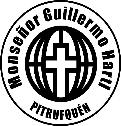 ELECTRICITYName: ____________________Class: 11th Grade (3° Medio) Teacher: Valentina EspinozaDate: May, 2020.Objective: Learn basic vocabulary.Chose the best word(s) from the word list to complete each sentence.circuit  - glass  -   insulators  -   conductors  -   electric current -  rubber   -  series  -   parallel  -  resistor copper   -    battery    -    silver1. The flow of electricity is an __________________________________________. 2. A path that an electric current follows is a ____________________________. 3. A ____________________________ supplies energy to move electricity through a circuit. 4. __________________________ are materials that electrical current cannot pass through. 5. __________________________ are materials that electrical current can easily pass through. 6. ____________________________ and ____________________________ are examples of materials that are conductors. 7. ____________________________ and ____________________________ are examples of materials that are insulators. 8. A ____________________________ is a material that cuts down the flow of current, but does not stop it. 9. A ____________________________ circuit is a circuit in which electrical current can follow only one path. 10. A ____________________________ circuit is a circuit in which electrical current has more than one path to follow.Translate into Spanish eash sentence. (use translator when necessary)1.2.3.4.5.6.7.8.9.10.